1.Пояснительная запискаРабочая программа показывает, как с учетом конкретных условий, образовательных потребностей и особенностей развития детей дошкольного возраста воспитатель создает индивидуальную педагогическую модель образования в соответствии с требованиями федеральных государственных образовательных стандартов дошкольного образования.Основой для разработки рабочей программы являются:-	Федеральным законом от 29 декабря 2012г. №273-ФЗ «Об образовании в Российской Федерации» -	«Санитарно-эпидемиологическими требованиями к устройству, содержанию	и организации режима работы дошкольных образовательных организаций»
Постановление Главного государственного санитарного врача Российской
Федерации от 15 мая 2013 г. №26 г. Москва «Об утверждении СанПиН
2.4.1.3049-13.»-СанПиН 1.2.3685-21 «Гигиенические нормативы и требования и обеспечение безопасности и (или) безвредности для человека факторов среды обитания»-	«Порядком организации и осуществления образовательной деятельности	по основным общеобразовательным программам – образовательным		программам дошкольного образования.» Утверждён приказом Министерства образования и науки Российской Федерации от 30 августа 2013 г. № 1014.-	«Федеральным государственным образовательным стандартом дошкольного образования». Приказ Министерства образования и науки Российской Федерации от 17 октября 2013 г. № 1155 г. Москва. -Основная общеобразовательная программа МБДОУ д/с «Теремок» г.ЧаплыгинаПеречень методических материалов:З.А Михайлова, Э.Н. Иоффе «Математика от трех до семи»;З.Л.Михайлова, И.Н. Чеплашкина «Математика – это интересно».Веракса Н. Е., Веракса А. Н. Проектная деятельность дошкольников. -М.: Мозаика-Синтез, 2008-2010.Куцакова Л. В. Занятия по конструированию из строительного материала в средней группе детского сада. —М.: Мозаика-Синтез, 2006-2010.Кузнецова Е.М. «Художественное моделирование и конструирование: программа. Практические занятия с детьми 4-5 лет».Майер. А.А., Давыдова О.И. «Основная образовательная программа дошкольного образования. Конструирование и реализация в ДОУ».  Ю.А. Вакуленко «Воспитание любви к природе у дошкольников: экологические праздники, занятия и игры».Г.Д.Белявская и др. «Правила дорожного движения для детей 3-7 лет: занятия, целевые прогулки, утренники, экскурсии.»Михайлова З.А., Полякова М.Н., Ивченко Д.А. Образовательная область»Познание». Методический комплект программы»Детство».Н.В. Микляева « Социально- нравственное воспитание дошкольников».Познавательное развитие предполагает развитие у детей   интереса к народному календарю, приметы которого доступны пониманию дошкольников (прилет и отлет птиц, появление и опадание листвы, посевные и уборочные работы и пр.), национальному быту русского народа, традиционным и обрядовым праздникам, русским народным играм.(Князева О.Л.,  Маханева М.Д. Приобщение детей к истокам русской народной культуры: Программа. Учебно-методическое пособие. – 2 изд., перераб.   и доп. – СПб.: «ДЕТСТВО-ПРЕС» 2000.- 304с.)(Знакомство детей с русским народным творчеством: Конспекты занятий и сценарии календарно-обрядовых праздников: Методическое пособие для педагогов дошкольных образовательных учреждений/ Авт.- сост. Л.С.Куприна, Т.А.Бударина, О.А.Маркеева и др.   – 3 изд., перераб. и дополн. - СПб.: «ДЕТСТВО-ПРЕС»     2001г. 400с.).И.А.Помораева., В.А.Позина "Занятия по формированию элементарных математических представлений" средняя группа.З.А.Михайлова. Математика от 3 до 7 . Санкт-Петербург. «Детство-Пресс».2001г.Е.В.Колесникова. Математика для дошкольников 4-5 лет. Москва. ТЦ «Сфера» 2001г.Е.А.Носова, Р.Л. Непомнящая. Логика и математика для дошкольников. Санкт- Петербург. «Детство-Пресс» 2000г.Формирование у детей представления и первичных знаний о настоящем ипрошлом родного города, о памятных местах, об исторических событиях,связанных сродным городом, о природе своей малой родины, земляках-героях,традициях, обычаях и ремеслах родной Липецкой земли.Лаврова Л.Н. Проектная деятельность   с дошкольниками по краеведению:учебно-методическое пособие Л.Н.Лаврова, И.В.Чеботарева – Липецк: ЛИРО,2013. – 154с.Развитие интереса у детей к конструированию по рисункам,   чертежам,фотографиям, образцу   и замыслу   из разного материала.(Куцакова Л.В. Конструирование и художественный труд в детском саду:Программа и конспекты занятий. – М.:ТЦ СФЕРА, 2008. – 240с.)Сохранение и укрепление физического и психического здоровья   детей.Воспитание культурно-гигиенических навыков, формирование первоначальныхпредставлений о здоровом образе жизни.Л.В. Куцакова. Занятия по конструированию из строительного материала. ср.мл. гр. Москва. «Мозаика-Синтез» 2006г.Е.В. Полозова. Развивающие тренажёры из бросового материала. Воронеж. ТЦ «Учитель» 2006г.Познавательное 	развитие	предполагает	развитие	интересов детей, любознательности  и  познавательной  мотивации;  формирование  познавательных действий, становление сознания; развитие воображения и творческой активности; формирование первичных представлений о себе, других людях, объектах окружающего мира, о свойствах и отношениях объектов окружающего мира (форме, цвете, размере, материале, звучании, ритме, темпе, количестве, числе, части и целом, пространстве и времени, движении и покое, причинах и следствиях и др.), о малой родине и Отечестве, представлений о социокультурных ценностях нашего народа, об отечественных традициях и праздниках, о планете Земля как общем доме людей, об особенностях ее природы, многообразии стран и народов мира.2. Задачи:Сенсорное развитиеПродолжать работу по сенсорному развитию в разных видах деятельности. Обогащать сенсорный опыт, знакомя детей с широким кругом предметов и объектов, новыми способами их обследования. Закреплять полученные ранее навыки их обследования. Совершенствовать восприятие детей путем активного использования всех органов чувств (осязание, зрение, слух, вкус, обоняние). Обогащать чувственный опыт и умение фиксировать полученные впечатления в речи. Поддерживать попытки самостоятельно обследовать предметы, используя знакомые новые способы; сравнивать, группировать и классифицировать предметы. Продолжать формировать образные представления на основе развития образного восприятия в процессе различных видов деятельности.Развивать умение использовать эталоны как общественно обозначенные свойства и качества предметов (цвет, форма, размер, вес и т.п.); подбирать предметы по 1 -2 качествам (цвет, размер, материал и т. п.).Развитие познавательно-исследовательской и продуктивной(конструктивной) деятельностиОбращать внимание детей на различные здания и сооружения вокруг их ломов, детского сада. На прогулках в процессе игр рассматривать с детьми машины, тележки, автобусы и другие виды транспорта, выделяя их части, называть их форму и расположение по отношению к самой большой части. Продолжать развивать способность различать и называть строительные летали (куб, пластина, кирпичику брусок); учить использовать их с учетом конструктивных свойств (устойчивость, форма, величина). Развивать умение устанавливать ассоциативные связи, предлагая вспомнить, какие похожие сооружения дети видели. Развивать умение анализировать образец постройки: выделять основные части, различать и соотносить их по величине и форме, устанавливать пространственное расположение этих частей относительно друг друга (в домах — стены, вверху — перекрытие, крыша; в автомобиле — кабина, кузов и т.д.).Развивать умение самостоятельно измерять постройки (по высоте, длине и ширине), соблюдать заданный воспитателем принцип конструкции («Построй такой же домик, но высокий»). Предлагать сооружать постройки из крупного и мелкого строительного материала, использовать детали разных цветов для создания и украшения достроек. Развивать представления об архитектурных формах. Обучать приемам конструирования из бумаги: сгибать прямоугольный лист бумаги пополам, совмещая стороны и углы (альбом, флажки для украшения участка, поздравительная открытка), приклеивать к основной форме детали (к дому —- окна, двери, трубу; к автобусу — колеса; к стулу — спинку).Приобщать детей к изготовлению поделок из природного материала: коры, веток, листьев, шишек, каштанов, ореховой скорлупы, соломы (лодочки, ежики и т.д.) Учить использовать для закрепления частей клей, пластилин; применять в поделках катушки, коробки разной величины и другие предметы.Исследовательская деятельность.Развивать исследовательскую деятельность ребенка, оказывать помощь в оформлении ее результатов и создавать условия для ее презентации сверстникам. Привлекать родителей к участию в исследовательской деятельности ребенка.Формирование элементарных математических представленийКоличество и счет.Дать детям представление о том, что множество («много») может состоять из разных по качеству элементов: предметов разного цвета, размера, формы; развивать умение сравнивать части множества, определяя их равенство или неравенство на основе составления пар предметов (не прибегая к счету). Вводить в речь детей выражения: «Здесь много кружков, одни — красного цвета, а другие — синего; красных, кружков больше, чем синих, а синих — меньше, чем красных» или «красных и синих кружков поровну». Учить считать до 5 (на основенаглядности)., пользуясь правильными приемами счета: называть числительные по порядку; соотносить каждое числительное только с одним предметом пересчитываемой группы; относить последнее числительное ко всем пересчитанным предметам, например: «Один, два, три-— всего три кружка». Сравнивать две группы предметов, именуемые числами 1-2, 2-2, 2-3, 3-3, 3-4, 4-4, 4-5, 5-5. Формировать представление о равенстве и неравенстве групп на основе счета: «Здесь один, два зайчика, а здесь одна, две три елочки. Елочек больше, чем зайчиков; 3 больше, чем 2, а 2 меньше, чем 3». Формировать умение уравнивать неравные группы двумя способами, добавляя к меньшей группе один (недостающий) предмет или убирая из большей группы один (лишний) предмет («К 2 зайчикам добавили ) зайчика стало 3 зайчика и елочек тоже 3. Елочек и зайчиков поровну — 3 и 3» или- «Елочек больше (3), а зайчиков меньше (2). Убрали 1 елочку, их стало? 2. Елочек и зайчиков стало поровну: 2 и 2. Развивать умение отсчитывать предметы из большего количества; выкладывать, приносить определенное количество предметов в соответствии с образцом или заданным числом в пределах 5 (отсчитай 4 петушка, принеси 3 зайчика).На основе счета устанавливать равенство (неравенство) групп предмете в ситуациях, когда предметы в группах расположены на разном расстоянии друг от друга, когда они отличаются по размерам, по форме расположения в пространстве.Величина.Совершенствовать умение сравнивать два предмета по величине (длине, ширине, высоте), а также сравнивать два предмета по толщине путем непосредственного наложения или приложения их друг к другу; отражать результаты сравнения в речи, используя прилагательные: длиннее — короче, лире —уже, выше — ниже, толще — тоньше или равные (одинаковые) по ширине, высоте, толщине.Развивать умение детей сравнивать предметы по двум признакам величины (красная лента длиннее и шире зеленой, желтый шарфик короче, уже синего). Формировать умение устанавливать размерные отношения между 3-5 предметами разной длины (ширины, высоты), толщины, располагать их в определенной последовательности — в порядке убывания или нарастания величины; вводить в активную речь детей понятия, обозначающие размерные отношения предметов («эта (красная) башенка — самая высокая, эта (оранжевая) — пониже, эта (розовая) — еще ниже, а эта (желтая) — самая низкая» и т. д.).Форма. Развивать представление детей о геометрических фигурах: круге, квадрата, треугольнике, а также шаре, кубе. Формировать умение выделять особые признаки фигур с помощью зрительного и осязательно-двигательного анализаторов (наличие или отсутствие углов, устойчивость, подвижность и др.). Познакомить детей с прямоугольником, сравнивая его с кругом, квадратом, треугольником. Учить различать и называть прямоугольник, его элементы: углы и стороны. Формировать представление о том, что фигуры могут быть разных размеров: большой — маленький куб (шар, круг, квадрат, треугольник, прямоугольник).   Развивать   умение   соотносить   форму   предметов   с   известнымидетям геометрическими фигурами: тарелка — круг, платок — квадрат, мяч — шар, окно, дверь — прямоугольник и др. Ориентировка в пространстве Развивать умение определять пространственные направления от себя, двигаться в заданном направлении (вперед — назад, направо — налево, вверх — вниз); обозначать словами положение предметов по отношению к себе (передо мной стол, справа от меня дверь, слева — окно, сзади на полках — игрушки).Познакомить   с    пространственными    отношениями:    далеко    —    близко    (дом стоит близко, а березка растет далеко).Ориентировка во времениРасширять представления детей о частях суток, их характерных особенностях, последовательности (утро —день —вечер —ночь). Объяснить значение слов: вчера, сегодня, завтра.Формирование целостной картины мира, расширение кругозораПредметное и социальное окружение.Создавать   условия   для   расширения   представлений   детей   об   окружающем мире.Продолжать      знакомить      с      признаками      предметов,      совершенствовать умение определять    их    цвет,    форму,    величину,    вес.    Развивать    умение    сравнивать    и группировать предметы по этим признакам. Рассказывать детям о материалах, из которых        сделаны        предметы,        об        их        свойствах        и        качествах. Объяснять целесообразность    изготовления    предмета    из    определенного материала    (корпус машин — из металла, шины — из резины и т. п.).Помогать  устанавливать  связь  между  назначением  и  строением,  назначением  и материалом предметов.Расширять   знания   детей   об   общественном   транспорте   (автобус,   поезд, самолет, теплоход).     Расширять     представления     о     правилах     поведения     в  общественных местах. Формировать первичные представления о школе. Через	проектную	деятельность,	экскурсии,	игры,	произведенияЛитературы продолжать        знакомство        с        культурными        явлениями        (театром, цирком,зоопарком,   вернисажем),   их   атрибутами,   людьми,   работающими   в   них, правилами поведения.Дать  элементарные  представления  о  жизни  и  особенностях  труда  в  городе  и  в сельской      местности      с      опорой      на      опыт      детей.      Расширять      представления о профессиях. Познакомить детей с деньгами, возможностями их использования.Формировать    элементарные    представления    об    изменении    видов человеческого труда и быта на примере истории игрушки и предметов обихода.Ознакомление с природой. Расширять представления детей о природе.Знакомить с домашними животными, обитателями уголка природы(аквариумные рыбки, хомяк, волнистые попугайчики, канарейки и др.).Знакомить   с   представителями   класса   пресмыкающихся   (ящерица,   черепаха), их внешним видом и способами передвижения (у ящерицы продолговатое тело, у нее есть длинный хвост, который она может сбросить; ящерица очень быстро бегает).Расширять  представления  детей  о  некоторых  насекомых(муравей,  бабочка,  жук, божья     коровка).     Продолжать     знакомить     с     фруктами (яблоко,     груша,     слива, персик),   овощами   (помидор,   огурец,   морковь,   свекла, лук)   и   ягодами   (малина, смородина, крыжовник), с грибами (маслята, опята, сыроежки и др.).Закреплять   знания   детей   о   травянистых   и   комнатных   растениях,   их   названиях (бальзамин,   фикус,   хлорофитум,   герань,   бегония,   примула   и   др.);   знакомить со способами ухода за ними. Учить узнавать и называть 3-4 вида деревьев (елка, сосна, береза, клен и др.). Рассказывать детям о свойствах песка, глины и камня.Организовывать   наблюдения   за   птицами,   прилетающими   на   участок   (ворона, голубь, синица, воробей, снегирь), подкармливать их зимой.Расширять   представления   детей   об   условиях,   необходимых   для   жизни   людей, животных,      растений      (воздух,      вода,      питание      и      т.      п.).      Развивать      умение детей замечать   изменения    в   природе.    Рассказывать   детям   об    охране    растений и животных.Сезонные наблюдения Осень.Развивать умение детей замечать и называть изменения в природе: похолодало, осадки, ветер, листопад, созревают плоды и корнеплоды,) птицы улетают на юг. Формировать умение устанавливать простейшие связи между явлениями живой и неживой природы (похолодало — исчезли :бабочки, жуки; отцвели цветы и т. д.). Побуждать детей принимать участие в сборе семян растений.Зима.Развивать умение замечать изменения в природе, сравнивать осенний и зимний пейзажи. Наблюдать с детьми за поведением птиц на улице и в уголке природы. Побуждать детей рассматривать и сравнивать следы птиц на снегу.Оказывать помощь зимующим птицам, называть их. Расширять представления о том, что в мороз вода превращается в лед, сосульки, лед и снег в теплом помещении тают. Привлекать к участию в зимних забавах: катании с горки на санках, ходьбе на лыжах, лепке поделок из снега.Весна.Развивать умение узнавать и называть время года; выделять признаки весны
(солнышко	стало	теплее,	набухли	почки	на	деревьях, появиласьтравка, распустились подснежники, появились насекомые). Рассказывать детям о том,	что	весной	зацветают	многие	комнатные растения.Формировать представления о работах, проводимых в весенний период в саду и в огороде.Учить наблюдать за посадкой и всходами семян. Привлекать детей к работам в  цветниках.Лето.Расширять представления детей о летних изменениях в природе: голубое чистое небо, ярко светит солнце, жара, люди легко одеты, загорают, купаются. В процессе различных видов деятельности расширять представления о свойствах     песка,     воды,     камней     и     глины.     Закреплять     знания     о     том,     что  Летом созревают       многие       фрукты,       овощи,       ягоды       и       грибы;       у       животных подрастают детеныши.В данной рабочей программе представлена деятельность, ориентированная на детей данного возраста. Знакомство детей с новым материалом осуществляется на основе деятельностного подхода, когда новое знание не дается в готовом виде, а постигается ими путем самостоятельного анализа, сравнения, выявления существенных признаков. Учитель подводит детей к этим «открытиям», организуя и направляя их поисковые действия. Таким образом, работа с дошкольниками в данной программе строится на основе следующей системе дидактических принципов:-создается образовательная среда, обеспечивающая снятие всех стресообра-зующих факторов учебного процесса (принцип психологической комфортности);-новое знание вводится не в готовом виде, а через самостоятельное «открытие» его детьми (принцип деятельности);-обеспечивается возможность разно уровневого обучения детей, продвижения каждого ребенка своим темпом (принцип минимакса);-при введении нового знания раскрывается его взаимосвязь с предметами и явлениями окружающего мира (принцип целостного представления о мире);-у детей формируется умение осуществлять собственный выбор и им систематически предоставляется возможность выбора (принцип вариативности);-процесс обучения сориентированна приобретение детьми собственного опыта творческой деятельности (принцип творчества);-обеспечиваются преемственные связи между всеми ступенями обучения(принцип непрерывности).3.Структура и  организация образовательной областиОбразовательная область реализуется  в образовательной ситуации ФЭМП - 4 раза в  месяц, ФЦКМ:  предметный мир 1 раза в месяц, ознакомление с окружающим -1 раз в месяц. Длительность образовательной деятельности не более 20минут.Организация жизнедеятельности детей по реализации и освоению содержания рабочей программы осуществляется в двух основных моделях организации образовательного процесса: совместной деятельности взрослого и самостоятельной деятельности детей.Решение образовательных задач в рамках первой модели – совместной деятельности взрослого и детей - осуществляется как в виде непосредственно образовательной деятельности, так и в виде образовательной деятельности, осуществляемой в ходе режимных моментов.Образовательная деятельность реализуется через организацию различных видов детской деятельности:-игровой,-двигательной,-познавательно-исследовательской,-коммуникативной,-продуктивной,-музыкально-художественной,-трудовой,-чтения художественной литературы или их интеграцию с использованиемразнообразных форм и методов работы.Образовательная деятельность, осуществляемая в ходе режимных моментов-реализуется через решение образовательных задач, которые одновременно сочетаются с выполнением функций по присмотру и уходу за детьми – играми, утренним приемом детей, прогулкой, подготовкой ко сну, организацией питания и др.:-сюжетно – ролевая игра;-строительные игры;-рассматривание;-наблюдение;-игра-экспериментирование;-исследовательская деятельность;-конструирование;-развивающие игры;-просмотр видео –фильмов;-экскурсия;-ситуативный разговор;-рассказ.Формы организации образовательной области«Познавательное развитие»-Индивидуально – творческая деятельность,-Игры – чертежи,-Развивающие игры,-Викторины,-Экскурсии,-Просмотр видеороликов,-Мероприятия в форме праздников.Здоровьесберегающие технологии, используемые в программе:-Обеспечение социально-психологического благополучия ребенка;-Учет возрастных и индивидуальных особенностей состояния здоровья и раз-вития ребенка;-Обеспечение психологической безопасности детей во время их пребыванияна занятии;-Дыхательная гимнастика; Физкультминутки.-Пальчиковая гимнастика; Гимнастика для глаз;-Соблюдение мер по предупреждению травматизма4.Содержание педагогической работы по освоению детьмиобразовательной области «Познавательное развитие»Дети 4–5 лет всё ещё не осознают социальные нормы и правила поведения, однако у них уже начинают складываться обобщённые представления о том, как надо и не надо себя вести. Как правило, к пяти годам дети без напоминания взрослого здороваются и прощаются, говорят «спасибо» и «пожалуйста», не перебивают взрослого, вежливо обращаются к нему. Кроме того, они могут по собственной инициативе убирать игрушки, выполнять простые трудовые обязанности, доводить дело до конца. В этом возрасте у детей появляются представления о том, как положено себя вести девочкам, и как — мальчикам. Дети хорошо выделяют несоответствие нормам и правилам не только в поведении другого, но и в своём собственном. Таким образом, поведение ребёнка 4—5 лет не столь импульсивно и непосредственно, как в 3—4 года, хотя в некоторых ситуациях ему всё ещё требуется напоминание взрослого или сверстников о необходимости придерживаться тех или иных норм и правил.В этом возрасте детьми хорошо освоен алгоритм процессов умывания, одева-ния, купания, приёма пищи, уборки помещения. Дошкольники знают и используют по назначению атрибуты, сопровождающие эти процессы: мыло, полотенце, носовой платок, салфетку, столовые приборы. Уровень освоения культурно-гигиенических навыков таков, что дети свободно переносят их в сюжетно-ролевую игру.К 4—5 годам ребёнок способен элементарно охарактеризовать своё самочувствие, привлечь внимание взрослого в случае недомогания.Дети имеют дифференцированное представление о собственной гендернойпринадлежности, аргументируют её по ряду признаков («Я мальчик, я ношу брючки, а не платьица, у меня короткая причёска»). К пяти годам дети имеют представления об особенностях наиболее распространённых мужских и женских профессий, о видах отдыха, специфике поведения в общении с другими людьми, об отдельных женских и мужских качествах.К четырем годам основные трудности в поведении и общении ребёнка с окружающими, которые были связаны с кризисом трех лет (упрямство, строптивость,  конфликтность и др.), постепенно уходят в прошлое, и любознательный ребенок активно осваивает окружающий его мир предметов и вещей, мир человеческих отношений. Лучше всего это удается детям в игре. Дети 4—5 лет продолжают проигрывать действия с предметами, но теперь внешняя последовательность этих действий уже соответствует реальной действительности: ребёнок сначала режет хлеб и толькопотом ставит его на стол перед куклами (в раннем и в самом начале дошкольноговозраста последовательность действий не имела для игры такого значения). В игре дети называют свои роли, понимают условность принятых ролей. Происходит разделение игровых и реальных взаимоотношений. В 4—5 лет сверстники становятсядля ребёнка более привлекательными и предпочитаемыми партнёрами по игре, чем взрослый.В возрасте от 4 до 5 лет продолжается усвоение детьми общепринятых сенсорных эталонов, овладение способами их использования и совершенствование обследования предметов. К пяти годам дети, как правило, уже хорошо владеют представлениями об основных цветах, геометрических формах и отношениях величин. Ребёнок уже может произвольно наблюдать, рассматривать и искать предметы в окружающем его пространстве. Восприятие в этом возрасте постепенно становится ос-мысленным, целенаправленным и анализирующим.В среднем дошкольном возрасте связь мышления и действий сохраняется, ноуже не является такой непосредственной, как раньше. Во многих случаях не требуется практического манипулирования с объектом, но во всех случаях ребёнку необходимо отчётливо воспринимать и наглядно представлять этот объект. Вниманиестановится всё более устойчивым, в отличие от возраста трех лет (если ребёнок пошёл за мячом, то уже не будет отвлекаться на другие интересные предметы). Важным показателем развития внимания является то, что к пяти годам появляется действие по правилу — первый необходимый элемент произвольного внимания. Именно в этом возрасте дети начинают активно играть в игры с правилами: настольные(лото, детское домино) и подвижные (прятки, салочки). В среднем дошкольном возрасте интенсивно развивается память ребёнка. В 5 лет он может запомнить уже 5—6 предметов (из 10—15), изображённых на предъявляемых ему картинках.В возрасте 4—5 лет преобладает репродуктивное воображение, воссоздающее образы, которые описываются в стихах, рассказах взрослого, встречаются в мультфильмах и т.д. Элементы продуктивного воображения начинают складываться в игре, рисовании, конструировании.В этом возрасте происходит развитие инициативности и самостоятельности ребенка в общении со взрослыми и сверстниками. Дети продолжают сотрудничать со взрослыми в практических делах (совместные игры, поручения), наряду с этим активно стремятся к интеллектуальному общению, что проявляется в многочисленных вопросах (почему? зачем? для чего?), стремлении получить от взрослого новую информацию познавательного характера.5. Развивающая предметно-пространственная среда по образовательнойобласти «Познавательное развитие»Центр сенсорного развитияЦентр экспериментированияЦентр математического развитияЦентр экологического развитияЦентр патриотического воспитания и краеведенияТехнические средства обучения-Телевизор, Музыкальный центр, Проектор6. Годовое тематическое планирование.Календарное тематическое планирование.Вид деятельности: ФЭМПВид деятельности: ФЦКМ8. Планируемые результаты  освоения содержания образовательной областиДети умеют:-выделять и выражать в речи признаки сходства и различия отдельных пред-метов и совокупностей;-объединять группы предметов, выделять часть, устанавливать взаимосвязьмежду частью и целым;-находить части целого и целое по известным частям;-сравнивать группы предметов по количеству;-сравнивать, опираясь на наглядность, рядом стоящие числа;-определять состав чисел первого десятка на основе предметных действий;-соотносить цифру с количеством предметов;-измерять длину предметов, располагать предметы в порядке увеличения и впорядке уменьшения их длины, ширины, высоты;-узнавать и называть круг, квадрат, треугольник;-в простейших случаях разбивать фигуры на несколько частей и составлятьцелые фигуры из их частей.НеделяТемаИтоговое мероприятиеСентябрьСентябрь1Вместе весело играть, танцевать и рисовать (ребенок и сверстники в детском саду)Презентация альбома с фотографиями о лете.2Какой я? Что я знаю о себе?Музыкальный досуг «Будет музыка звучать, будет ложечка звучать»3Волшебница осень (золотая осень, дары осени, сельскохозяйственные промыслы)Праздник «Осень в гости к нам пришла!»Выставка поделок из природных мотериалов4Мы – пешеходы.Выставка рисунков и поделок «Дорога глазами детей»ОктябрьОктябрь1Наши друзья - животныеКонкурс детских рисунков «Животные наших лесов»2Неделя экологииЭкологический урок «Разделяй с нами»3Удивительный предметный мирРазвлечение «Чемодан игрушек»4Труд взрослых. ПрофессииИгровая ситуация «Профессии моих родителей»НоябрьНоябрь1Поздняя осень        1Выставка фотографий         «Осень, осень листья последние сбросила»2Наши добрые дела (дружба, помощь, забота, внимание)Альбом с фотографиями «Наши добрые дела» о помощи работникам  детского сада3Зелёные друзья (мир комнатных растений)Проект «Зелёные друзья – комнатные растения»4Мой дом – мой городПроект « Мой город - Чаплыгин»ДекабрьДекабрь1Мальчики и девочкиСюжетно-ролевая игра «Детский сад»2Зимушка-зимаДосуг «Ой ты, зимушка-зима!»3Новогодние чудесаПраздник «Путешествие в сказочный зимний лес»4Народное творчество, культура и традицииЭкскурсия в музей куколЯнварьЯнварь2Играй-отдыхай! (неделя игры, каникулы)«Как медведь и воробей польку танцевали» (музыкальная игра-забава)3Юные волшебники (неделя творчества)«Вечер загадок»4Почемучки (неделя познания)Игровая ситуация  «В мире полезных вещей» ФевральФевраль1Зимние забавы, зимние виды спортаПостройки из снега2Будь осторожен! ОБЖВыставка детского творчества «Будь осторожен!»3Наши мужчины – защитники Отечества!Праздник «Наши папы – защитники России!»4Волшебные слова и поступки (культура общения.этикет, Досуг «Мы нисколько не скучаем, в  игры разные играем!»МартМарт1О любимых мамах и бабушкахПраздник 8 марта «Нотки в гости приглашают»2Помогаем взрослымКонкурсная программа «Верные друзья – мама, папа, я!»3Искусство и культура (живопись, скульптура, архитектура, декоративно-прикладное творчество, книжная графика, музыка, театр, музей)Досуг «Музыкальные забавы»4Удивительный и волшебный мир книгВыставка «Наши любимые книжки»АпрельАпрель1Весна – Красна!Мини - игра2Неделя здоровьяДосуг «У нас в гостях Айболит!»3Пернатые соседи и друзьяЭкологиыеский праздник «День птиц»4Дорожная грамотаРазвлечение «Красный, желтый, зелёный»МайМай1Моя страна, моя РодинаСоциальная акция «Открытка для ветерана»2Путешествие в страну загадок, чудес, открытий, экспериментовЭксперементирование на открытом воздухе3Путешествия по экологической тропеЭкскурсия в парк.4Водоемы родного края и его обитатели.Конкурс рисунков «Кто живет в реке?»Месяц  Неделя Название темы ООДИсточник методической литературыЦель ООДСовместная образовательная деятельностьСентябрь I«Путешествие в осенний лес»Помораева И. А., Позина В. А. Занятия по формированию элементарных математических представлений в средней группе детского сада. С. 12Совершенствовать умение сравнивать две равные группы предметов, обозначать результаты сравнения словами: поровну, столько – сколько. Закреплять умение сравнивать два предмета по величине, обозначать результаты сравнения словами большой, маленький, больше, меньше. Упражнять в определении пространственных направлений от себя и назывании их словами: впереди, сзади, слева, справа, вверху, внизу.Игра «что где находится?»Сентябрь II«В гостях у кролика»С. 13Упражнять в сравнении двух групп предметов, разных по цвету, форме, определяя их равенство или неравенство на основе сопоставления пар, учить обозначать результаты сравнения словами: больше, меньше, поровну, столько – сколько. Закреплять умения различать и называть части суток (утро, день, вечер, ночь).Игровое упражнение «Поможем Винни Пуху разложить картинки»Сентябрь III«К нам приехал» цирк»С. 14Упражнять в умении различать и называть геометрические фигуры: круг, квадрат, треугольник. Совершенствовать умение сравнивать два предмета по длине и ширине, обозначать результаты сравнения словами: длинный – короткий, длиннее – короче; широкий – узкий, шире – уже. Развивать умение сравнивать предметы по цвету, форме и пространственному расположению.Игровое упражнение «Сравним ленты», «Перепрыгнем через дощечки»Сентябрь IV«В волшебной Стране Микки-Мауса»Бондаренко Т. М. Комплексные занятия в средней группе детского сада: Практическое пособие для воспитателей и методистов ДОУ. С. 60Развитие внимания, памяти, сообразительности, аналитического восприятия, творческого мышления.Игра «Составь картинку», «Дорисуй и сосчитай»ОктябрьI«Необыкновенный зоопарк»Помораева И. А., Позина В. А. Занятия по формированию элементарных математических представлений в средней группе детского сада. С. 15Продолжать учить сравнивать две группы предметов, разных по форме, определяя их равенство или неравенство на основе сопоставления пар. Закреплять умение различать и называть плоские геометрические фигуры: круг, квадрат, треугольник. Упражнять в сравнении двух предметов по высоте, обозначая результаты сравнения словами: высокий, низкий, выше, ниже.Игровое упражнение «Неразбериха»ОктябрьII«Гости из леса»С. 17Учить понимать значение итогового числа, полученного в результате счета предметов в пределах 3, отвечать на вопрос «Сколько?». Упражнять в умении определять геометрические фигуры (шар, куб, квадрат, треугольник, круг) осязательно-двигательным путем. Закреплять умение различать левую и правую руки, определять пространственные направления и обозначать их словами: налево, направо, слева, справа.Игровое упражнение «Волшебный мешочек», «Поручение»ОктябрьIII«Три поросенка»С. 18Учить считать в пределах 3, используя следующие приемы: при счете правой рукой указывать на каждый предмет слева направо, называть числа по порядку, согласовывать их в роде, числе и падеже, последнее число относить ко всей группе предметов. Упражнять в сравнении двух предметов по величине (длине, ширине, высоте), обозначать результаты сравнения соответствующими словами: длинный – короткий, длиннее – короче; широкий – узкий, шире – уже, высокий – низкий, выше – ниже. Расширять представления о частях суток и их последовательности (утро, день, вечер, ночь).Игра «Когда это бывает?»ОктябрьIV«Угостим зайчиков морковкой»С.19Продолжать учить считать в пределах 3, соотнося число с элементом множества, самостоятельно обозначать итоговое число, правильно отвечать на вопрос «Сколько?». Совершенствовать умение различать и называть геометрические фигуры (круг, квадрат, треугольник) независимо от их размера  Развивать умение определять пространственное направление от себя: вверху, внизу, впереди, сзади, слева, справа.П/игра «Найди свой домик».Д/игра «Где звенит колокольчик?»НоябрьI«В гостях у Буратино»С. 21Закреплять умение считать в пределах 3, познакомить с порядковым значением числа, учить правильно отвечать на вопросы «Сколько?», «Который по счету?». Упражнять в умении находить одинаковые по длине, ширине, высоте предметы, обозначать соответствующие признаки словами: длинный, длиннее, короткий, короче, широкий, узкий, шире, уже, высокий, низкий, выше, ниже. Познакомить с прямоугольником на основе сравнения его с квадратом.Игровое упражнение «Найди пару»НоябрьII«Мальвина учит считать Буратино»С. 23Показать образование числа 4 на основе сравнения двух групп предметов, выраженных числами 3 и 4; учить считать в пределах 4. Расширять представления о прямоугольнике на основе сравнения его с квадратом. Развивать умение составлять целостное изображение предметов из частей.Игровое упражнение «Поможем Буратино склеить посуду»НоябрьIII«давайте поиграем»С. 24 Закреплять умение считать в пределах 4, познакомить с порядковым значением числа, учить отвечать на вопросы «Сколько?», «Который по счету?», «На котором месте?». Упражнять в умении различать и называть знакомые геометрические фигуры: круг, квадрат, треугольник, прямоугольник. Раскрыть на конкретных примерах значение понятий быстро, медленно.П/игры «Найди свой гараж», «Карусели»НоябрьIV«Покормим цыплят»С. 25Познакомить с образованием числа 5, учить считать в пределах 5, отвечать на вопрос «Сколько?». Закреплять представления о последовательности частей суток: утро, день, вечер, ночь. Упражнять в различении геометрических фигур (круг, квадрат, треугольник, прямоугольник).Игровое упражнение «Когда это бывает», «Не ошибись»ДекабрьI«Куклы собираются в гости к гномикам»С. 28Продолжать учить считать в пределах 5, знакомить с порядковым значением числа 5, отвечать на вопросы «Сколько?», «Который по счету?». Учить сравнивать предметы по двум признакам величины (длине и ширине), обозначать результаты сравнения выражениями, например: «Красная ленточка длиннее и шире зеленой, а зеленая ленточка короче и уже красной ленточки». Совершенствовать умение определять пространственное направление от себя: вверху, внизу, слева, справа, впереди, сзади.Д/игра «Спрячь игрушки»ДекабрьII«Встреча Умников и Умниц»С. 29Закреплять умение считать в пределах 5, формировать представления о равенстве и неравенстве двух групп предметов на основе счета. Продолжать учить сравнивать предметы по двум признакам величины (длине и ширине), обозначать результаты сравнения соответствующими выражениями, например: «Длинная и широкая – большая дорожка, короткая и узкая – маленькая дорожка». Упражнять в различении и назывании знакомых геометрических фигур (куб, шар, квадрат, круг).Игровое упражнение «Разложи фигуры»ДекабрьIII«Чудесный мешочек»С. 30Продолжать формировать представления о порядковом значении числа (в пределах 5), закреплять умение отвечать на вопросы «Сколько?», «Который по счету?», «На котором месте?» Познакомить с цилиндром, учить различать шар и цилиндр. Развивать умение сравнивать предметы по цвету, форме, величине.Д/игра «Найди себе пару»ДекабрьIV«В гостях у мишки»С. 32Упражнять в счете и отсчете предметов в пределах 5 по образцу. Продолжать уточнять представления о цилиндре, закреплять умение различать шар, куб, цилиндр. Закреплять представления о последовательности частей суток: утро, день, вечер, ночь.Игровое упражнение «Разложи фигуры по коробкам», «Разложи картинки»ЯнварьI«Сон мишки»С. 33Упражнять в счете и отсчете предметов в пределах 5 по образцу и названному числу. Познакомить со значением слов далеко – близко. Развивать умение составлять целостное изображение предмета из его частей.Игровое упражнение «Собираем картинку»ЯнварьII«Играем с матрешками»С. 34Упражнять в счете звуков на слух в пределах 5. Уточнить представления о значении слов далеко – близко. Учить сравнивать три предмета по величине, раскладывать их в убывающей и возрастающей последовательности, обозначать результаты сравнения словами: длинный, короче, самый короткий, короткий, длиннее, самый длинный.Игровое упражнение «Угадай, что изменилось»ЯнварьIII«Строим дорожки»С. 25Упражнять в счете звуков в пределах 5. Продолжать учить сравнивать три предмета по длине, раскладывать их в убывающей и возрастающей последовательности, обозначать результаты сравнения словами: длинный, короче, самый короткий, короткий, длиннее, самый длинный. Упражнять в умении различать и называть знакомые геометрические фигуры: круг, квадрат, треугольник, прямоугольник.Д/игра «Чудесный мешочек»ЯнварьIV«А что у вас?»С. 36Упражнять в счете предметов на ощупь в пределах 5. Объяснить значение слов вчера, сегодня, завтра. Развивать умение сравнивать предметы по их пространственному расположению (слева, справа, налево, направо).Игра «Когда это бывает»ФевральI«Наш день»С. 37Продолжать упражнять в счете предметов на ощупь в пределах 5.  Закреплять представления о значении слов вчера, сегодня, завтра. Учить сравнивать три предмета по ширине, раскладывать их в убывающей и возрастающей последовательности, обозначать результаты сравнения словами: широкий, уже, самый узкий, узкий, шире, самый широкий.Игровое упражнение «Покажи столько же»ФевральII«Делаем зарядку»С. 39Учить считать движения в пределах 5. Упражнять в умении ориентироваться в пространстве и обозначать пространственные направления относительно себя словами: вверху, внизу, слева, справа, впереди, сзади. Учить сравнивать 4–5 предметов по ширине, раскладывать их в убывающей и возрастающей последовательности, обозначать результаты сравнения соответствующими словами: широкий, уже, самый узкий, узкий, шире, самый широкий.Игра  «Поручение»ФевральIII«Письмо из Простоквашино»С. 40Учить воспроизводить указанное количество движений (в пределах 5). Упражнять в умении называть и различать знакомые геометрические фигуры: круг, квадрат, треугольник, прямоугольник. Совершенствовать представления о частях суток и их последовательности: утро, день, вечер, ночь.П/игра «Найди свой домик»ФевральIV«Степашка убирает игрушки»С. 41Упражнять в умении воспроизводить указанное количество движений (в пределах 5). Учить двигаться в заданном направлении (вперед, назад, налево, направо). Закреплять умение составлять целостное изображение предмета из отдельных частей.Игра «Собери картинку»Март I«Правильно пойдешь, секрет найдешь»С. 42Закреплять умение двигаться в заданном направлении. Объяснить, что результат счета не зависит от величины предметов (в пределах 5). Учить сравнивать предметы по величине (в пределах 5), раскладывать их в убывающей и возрастающей последовательности, обозначать результаты сравнения словами: самый большой, поменьше, еще меньше, самый маленький, больше.Игра «Подбери правильно»Март II«Накроем стол для чаепития»С. 44Закреплять представление о том, что результат счета не зависит от величины предметов. Учить сравнивать три предмета по высоте, раскладывать их в убывающей и возрастающей последовательности, обозначать результаты сравнения словами: высокий, ниже, самый низкий, низкий, выше, самый высокий. Упражнять в умении находить одинаковые игрушки по цвету или величине.Март III«Посадим цветочки вдоль дорожки»С. 45Показать независимость результата счета от расстояния между предметами (в пределах 5). Упражнять в умении сравнивать 4–5 предметов по высоте, раскладывать их в убывающей и возрастающей последовательности, обозначать результаты сравнения словами: самый высокий, ниже, самый низкий, выше. Упражнять в умении различать и называть геометрические фигуры: куб, шар.Игровое упражнение «Собери кубики и шарики в корзины», «Посадим елочки в ряд»Март IV«Прилетели бабочки»С. 46Закреплять представления о том, что результат счета не зависит от расстояния между предметами (в пределах 5). Продолжать знакомить с цилиндром на основе сравнения его с шаром. Упражнять в умении двигаться в заданном направлении.Игровое упражнение «Разложи предметы по форме»АпрельI«Строим игровую площадку»С. 47Показать независимость результата счета от формы расположения предметов в пространстве. Продолжать знакомить с цилиндром на основе сравнения его с шаром и кубом. Совершенствовать представления о значении слов далеко – близко.Игровое упражнение «Прыгаем близко, прыгаем далеко»АпрельII«Поездка на праздник сказок»С. 48Закреплять навыки количественного и порядкового счета в пределах 5, учить отвечать на вопросы «Сколько?», «Который по счету?» и т. д. Совершенствовать умение сравнивать предметы по величине, раскладывать их в убывающей и возрастающей последовательности, обозначать результаты сравнения словами: самый большой, меньше, еще меньше, самый маленький, больше. Совершенствовать умение устанавливать последовательность частей суток: утро, день, вечер, ночь.Игра «Найди себе пару»АпрельIII«Письмо от волшебника»С. 50Упражнять в счете и отсчете предметов на слух, на ощупь (в пределах 5). Учить соотносить форму предметов с геометрическими фигурами: шаром и кубом. Развивать умение сравнивать предметы по цвету, форме, величине.Д/игра «Найди фигуру»АпрельIV«Весна пришла»С.51Закреплять представления о том, что результат счета не зависит от качественных признаков предмета (размера, цвета). Упражнять в умении сравнивать предметы по величине (в пределах 5), раскладывать их в убывающей и возрастающей последовательности, обозначать результаты сравнения словами: самый большой, меньше, еще меньше, самый маленький, больше. Совершенствовать умение ориентироваться в пространстве, обозначать пространственные направления относительно себя соответствующими словами: вперед, назад, налево, направо, вверх, вниз.Игровое упражнение «Найди ошибку»Май I«Путешествие в страну Математику»Бондаренко Т. М. Комплексные занятия в средней группе детского сада: Практическое пособие для воспитателей и методистов ДОУ. С. 107Решать логические задачи, развивать умение преобразовывать, воображение. Учить слушать команды, четко их выполнять.Игра «Светофор»Май II«Математика в гостях у ребят»Бондаренко Т. М. Комплексные занятия в средней группе детского сада: Практическое пособие для воспитателей и методистов ДОУ. С. 172Закрепить понятия маленький-большой, тонкий-толстый, тяжелый-легкий, медленно-быстро; умение находить лишний предмет, правильно группировать предметы.Игра «Найди лишний предмет»Май III«Праздник геометрических фигур»Бондаренко Т. М. Комплексные занятия в средней группе детского сада: Практическое пособие для воспитателей и методистов ДОУ. С. 203Расширить и закрепить знания детей о геометрических фигурах. Закрепить знание детьми основных цветов спектра. Развитие глазомера, мелкой моторики рук. Развитие сенсорной способности: восприятие формы, величины, цвета. Развитие конструктивной деятельности детей.Игра «Превращалки»Май IV«Ветер по морю гуляет»Бондаренко Т. М. Комплексные занятия в средней группе детского сада: Практическое пособие для воспитателей и методистов ДОУ. С. 278Решать логические задачи, развивать умение преобразовывать, воображение. Учить слушать команды, четко их выполнять.Игра «Светофор»Месяц Неделя Название темы ОДИсточник методической литературыЦель ОДСовместная образовательная деятельность                                                                cентябрьI«Солнце по небу гуляло»Н. А. Карпухина «Программная разработка образовательных областей «Познание», «Социализация», с. 43Расширять знания детей о временах года, основных приметах осени: пасмурно, идет мелкий дождь, опадают листья, становится холодно, солнце бывает редко. Формировать временные понятия: сутки, части суток (утро, день, вечер, ночь). Развивать наблюдательность и внимание. Воспитывать трудолюбие и партнерские отношения во время игры.Дидактические игры «Выложи по порядку».«Времена года», маленькие круги, линейки, карандаши.                                                                cентябрьIII«Ветер песенку поет, осень в гости к нам зовет»Н. А. Карпухина «Программная разработка образовательных областей «Познание», «Социализация», с. 46Расширять знания детей о растительности в период осени, познакомить с отличительными признаками окраски деревьев: береза, осина. Формировать представления детей о корне, как части растения, находящейся в земле. Ввести понятия «семена» и «осень – период созревания всех семян». Воспитывать эстетические чувства, чувство радости, любви к природе родного края, желание сохранять природу и заботиться о ней.Рассматривание альбома«Осень наступила». Карточки с изобрахением деревьев, листьев. Семена деревьев.                                                                   октябрьI«Посуда, классификация»«Ознакомление дошкольников с окружающим и социальной действительностью» Алешина Н. В. стр. 60Формировать представления о разновидностях посуды (чайная, столовая, кухонная), ее назначении, качествах и свойствах, материалах изготовления (пластмасса, стекло, керамика, металл); о связи материала  с назначением посуды. Развивать аналитические способности, память, внимание. Воспитывать осторожное, бережное обращение с предметами посуды.Дидактические игры «Опиши предмет», «Что исчезло?», «Подбери картинки».                                                                   октябрьIII«Комнатные растения – бальзамин»«Добро пожаловать в экологию» Воронкевич О. А. стр. 114Познакомить детей с мнемотаблицей рассказа о комнатном растении. Закреплять умение видеть признаки общего и особенного в растении, отражать их в рассказе. Активизировать речь, развивать интонационную выразительность. Слуховое и зрительное внимание. Воспитывать коммуникативность, познавательную активностьРабота в уголке природы. Рассматривание комнатных растений. Рассказывание из опыта «Как маме подарили цветок»                                                  ноябрьI«Кто мы в нашей семье?»Н. А. Карпухина «Программная разработка образовательных областей «Познание», «Социализация», с. 51. Познакомит с обобщающим понятием «город». Формировать понятия «семья, семейные отношения». Развивать умение дифференцировать понятия – «мама моей мамы», «папа моего папы»; развивать этические нормы общения и поведения. Воспитывать доброе и заботливое отношение к родным, близким.Дидактические игры «Заходите ко мне в гости», « Как нас можно назвать по-другому?»                                                  ноябрьIII«На каникулы в Простоквашино»Н. А. Карпухина «Программная разработка образовательных областей «Познание», «Социализация», с. 58.. Познакомить с домашними животными и их детенышами. Побуждать дошкольников различать постройки для домашних животных: коровник, конюшня, козлятник, сарай, будка, курятник. Формировать навык конструирования по образцу. Развивать зрительное восприятие, внимание и наблюдательность. Воспитывать любовь к домашним животным и желание проявлять о них заботу.Рассматривание иллюстраций и фотографий, изображающих  домашних животныхдекабрьI«Магазин одежды»Н. А. Карпухина «Программная разработка образовательных областей «Познание», «Социализация», с. 74Познакомить детей с понятием «зимняя одежда». Проводить элементарную классификацию предметов зимней одежды по их назначению, использованию отрабатывать навык правильного исполнения роли в сюжетной игре. Формировать основы внимательного и отношения к партнерам по игре. Воспитывать культуру поведения.Часы «Времена года», атрибуты к дидактической игре «Помоги Незнайке», сюжетно-ролевой игре «Магазин одежды».декабрьIII«Где зимуют снежные бабы?»Н. А. Карпухина «Программная разработка образовательных областей «Познание», «Социализация», с. 79Формировать представления о временах года – зиме. Побуждать называть основные приметы зимнего периода: идет снег, стало холодно, дети и взрослые надели теплые вещи.  Устанавливать простейшие связи  между временами года и погодой. Дифференцировать состояния воды и уметь зарисовывать эти состояния. Развивать зрительное и слуховое восприятие, наблюдательность. Воспитывать любовь к природе.Магнитная доска: символы состпяния воды: твердое, жидкое, газообразное; часы «Времена года»; лоток со снегом.                                                         январьII«Как зимуют дикие звери?»Н. А. Карпухина «Программная разработка образовательных областей «Познание», «Социализация», с. 84Формировать представления о животном мире. Побуждать детей узнавать и называть животных, живущих в лесу, дома с человеком, рядом с жилищем человека. Учить устанавливать, как влияет смена времен года на жизнь зверей. Познакомить с профессией лесника. Развивать зрительное и слуховое восприятие, наблюдательность. Воспитывать заботливое отношение к животным, желание помочь им пережить суровое время года.Рассматривание иллюстраций и фотографий, изображающих   зимующих диких зверей.Дидактическая игра « Зима-это хорошо или плохо?»                                                         январьШ«Как живут растения зимой?»«Добро пожаловать в экологию» Воронкевич О. А. стр. 101Обобщить и систематизировать представления детей о приспособлении растений к сезонным явлениям. Обобщить представления детей о необходимости света, тепла, влаги, почвы для роста растений. Учить устанавливать связи: зависимость состояния растения от условий среды и степени удовлетворения потребностей. Формировать сложные формы речи: речь-доказательство, речь-описание. Воспитывать любознательность, коммуникативность.Рассматривание иллюстраций и фотографий растения зимой Дидактическая игра « Зима-это хорошо или плохо?»                                                          февральI«Магазин одежды»Н. А. Карпухина «Программная разработка образовательных областей «Познание», «Социализация», с. 74Познакомить детей с понятием зимняя одежда. Проводить элементарную классификацию предметов зимней одежды по их назначению, использованию. Отрабатывать навык правильного исполнения роли в сюжетной игре. Формировать основы внимательного и дружеского отношения к партнерам по игре. Воспитывать культуру поведения.Дидактическая игра «Помоги Незнайке», сюжетно-ролевая игра «Магазин одежды».                                                          февральIII«Что такое светофор?»Н. А. Карпухина «Программная разработка образовательных областей «Познание», «Социализация», с. 115Познакомить детей с основными частями улицы: дорога, дома, тротуар, зеленые насаждения. Учить дифференцировать понятия «улица» и «дорога». Формировать представления о дороге, ее назначении, основных частях: проезжая часть, обочина, дорожные знаки. Закреплять знания детей об основных видах транспорта: воздушный, водный, наземный. Формировать навык дифференциации транспорта по назначению: грузовой, пассажирский. Познакомить с главными правилами поведения на улице, дороге. Воспитывать культуру поведения в общественных местах.Карточки с изображением транспорта. Светофор-игрушка. Дидактическая игра « Мы строим дороги»                      мартI«Путешествие в прошлое часов»О. В. Дыбина «Что было до…», с. 37Познакомить детей с видами часов; вызвать положительный эмоциональный отклик.Проблемная беседа «Можно ли прожить без часов?», рисование часов будущего. Рассматривание различных часов.                      мартIII« Спешите весна. Звенит капель!»Н. А. Карпухина «Программная разработка образовательных областей «Познание», «Социализация», с. 125Познакомить с признаками весны. Учить устанавливать простейшие взаимосвязи (время года - погодные условия - изменения в живой природе). Развивать наблюдательность, логическое мышление, внимание, память. Воспитывать познавательный интерес в процессе трудовой деятельности.Магнитная доска:  карточка с одеждой для кукол; часы «Времена года»;  грамзапись капели.                                              апрельI«Дорога в космос»Н. А. Карпухина «Программная разработка образовательных областей «Познание», «Социализация», с. 132Познакомить детей с глобусом, планетой Земля, космическими кораблями. Познакомить с расположением городов на глобусе, растительностью и водным пространством. Ввести понятие «космос – пространство между планетами». Закрепить знание профессии – космонавт. Развивать конструктивную творческую деятельность, наблюдательность, зрительную и слуховую память, мелкую моторику. Воспитывать уважение к труду взрослых.Дидактические игры: «Собери ракету», «Собери чертёж». Карточки с изображением людей разных профессий.                                              апрельIII«Дорога в космос»Н. А. Карпухина «Программная разработка образовательных областей «Познание», «Социализация», с. 132Познакомить детей с глобусом, планетой Земля, космическими кораблями. Познакомить с расположением городов на глобусе, растительностью и водным пространством. Ввести понятие «космос – пространство между планетами». Закрепить знание профессии – космонавт. Развивать конструктивную творческую деятельность, наблюдательность, зрительную и слуховую память, мелкую моторику. Воспитывать уважение к труду взрослых.Дидактические игры: «Собери ракету», «Собери чертёж». Карточки с изображением людей разных профессий.  майI« Вода помощница»Н. А. Карпухина «Программная разработка образовательных областей «Познание», «Социализация», с. 158Уточнить представления детей о важности воды для всех живых существ. Познакомить детей со способами появления воды в городских и сельских домах; правилами экономного использования воды. Развивать умение устанавливать элементарные причинно-следственные связи. Воспитывать бережливость.магнитная доска и атрибуты к дидактическим играм: «Подбери ключик»,  «Вода – наша помощница».  майIII«Все профессии хороши – выбирай на вкус»Н. А. Карпухина «Программная разработка образовательных областей «Познание», «Социализация», с. 166Закреплять понятие «профессия». Дифференцировать предметы по их отношению к определенной профессии. Узнавать, называть людей разных профессий, объяснять принцип разделения на группы по определенным признакам. Расширять активный и пассивный словарь детей, активизировать речь. Развивать память, внимание. Воспитывать уважение к труду.Рассмотрение альбома «Кем быть?»дидактическая игра: «Кем быть?»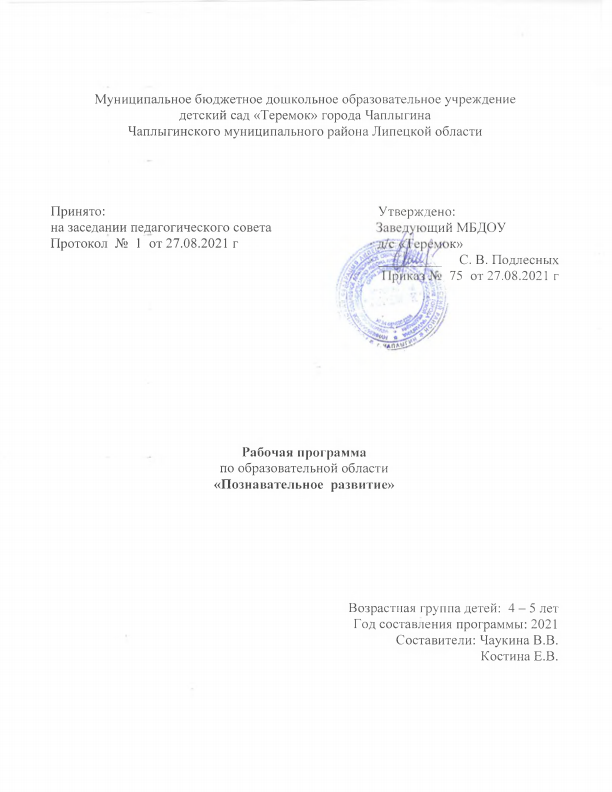 